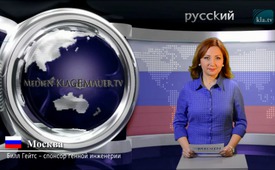 Билл Гейтс - спонсор генной инженерии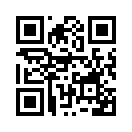 Одним из крупнейших спонсоров генной инженерии является основатель Майкрософта Билл Гейтс. Фонд Гейтса работает в тесном сотрудничестве с фондом Рокфеллера и всегда были тесно связаны с генной инженерией и снижением численности населения. Благодаря своему фонду, Гейтс не только не платит налоги, но инвестирует к тому же в такие крупные концерны, как Монсанто, Кока-кола, а также в банки, такие как Голдман-Сакс.Одним из крупнейших спонсоров генной инженерии является основатель Майкрософта Билл Гейтс. Фонд назван его именем и именем его жены. В настоящее время это учреждение проводит исследования на генетически модифицированных бананах, которые с 2020 года должны будут культивироваться в Уганде и других странах Восточной Африки. Фонд Гейтса работает в тесном сотрудничестве с фондом Рокфеллера и всегда были тесно связаны с генной инженерией и снижением численности населения. Благодаря своему фонду, Гейтс не только не платит налоги, но инвестирует к тому же в такие крупные концерны, как Монсанто, Кока-кола, а также в банки, такие как Голдман-Сакс. Его фонд владеет 500 000 акциями концерна генной инженерии Монсанто. В 2006 году фонды Гейтса и Рокфеллера призвали Альянс к &quot;зеленой революции&quot; в Африке (АГРА). Под этим подразумевается генно-техническая революция. Но даже на беднейшем континенте большинство людей и даже некоторые правительства не хотят иметь дело с генной инженерией. Президент Гамбии Яйя Джамме в 2014 году сказал: &quot;Наша страна никогда не будет акцептировать генно-технические продукты питания, потому что Гамбия обязалась иметь только чистую биологическую продукцию&quot;.от kf./in.Источники:Zeitschrift Zeitenschrift 83/2015,S. 30,31
http://www.gurufocus.com/forum/read.php?1,104835,104835#msg-104835Может быть вас тоже интересует:#Billgates-ru - Gates - www.kla.tv/BillGates-ru

#BillGates-ru - Билл Гейтс - www.kla.tv/BillGates-ruKla.TV – Другие новости ... свободные – независимые – без цензуры ...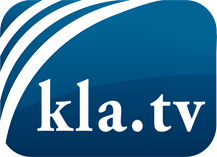 О чем СМИ не должны молчать ...Мало слышанное от народа, для народа...регулярные новости на www.kla.tv/ruОставайтесь с нами!Бесплатную рассылку новостей по электронной почте
Вы можете получить по ссылке www.kla.tv/abo-ruИнструкция по безопасности:Несогласные голоса, к сожалению, все снова подвергаются цензуре и подавлению. До тех пор, пока мы не будем сообщать в соответствии с интересами и идеологией системной прессы, мы всегда должны ожидать, что будут искать предлоги, чтобы заблокировать или навредить Kla.TV.Поэтому объединитесь сегодня в сеть независимо от интернета!
Нажмите здесь: www.kla.tv/vernetzung&lang=ruЛицензия:    Creative Commons License с указанием названия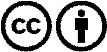 Распространение и переработка желательно с указанием названия! При этом материал не может быть представлен вне контекста. Учреждения, финансируемые за счет государственных средств, не могут пользоваться ими без консультации. Нарушения могут преследоваться по закону.